No. 2694/CET						 		                   Dated 12.08.2017NOTICEIt is for information of the tenderers who have responded to tender No. 2305/CET, dated 18.07.2017, that the date of opening of the tender has been rescheduled to 16.08.2017 at 3.00 PM in the Principal’s chamber instead of 14.08.2017 as mentioned in the tender document, as the institute will remain closed on 14.08.2017 on account of Janmastami.Sd/-PrincipalCOLLEGE OF ENGINEERING AND TECHNOLOGY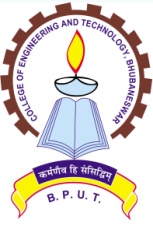 TECHNO CAMPUS, MAHALAXMI VIHAR, GHATIKIA, BHUBANESWAR-751 029